AVIS  PUBLIC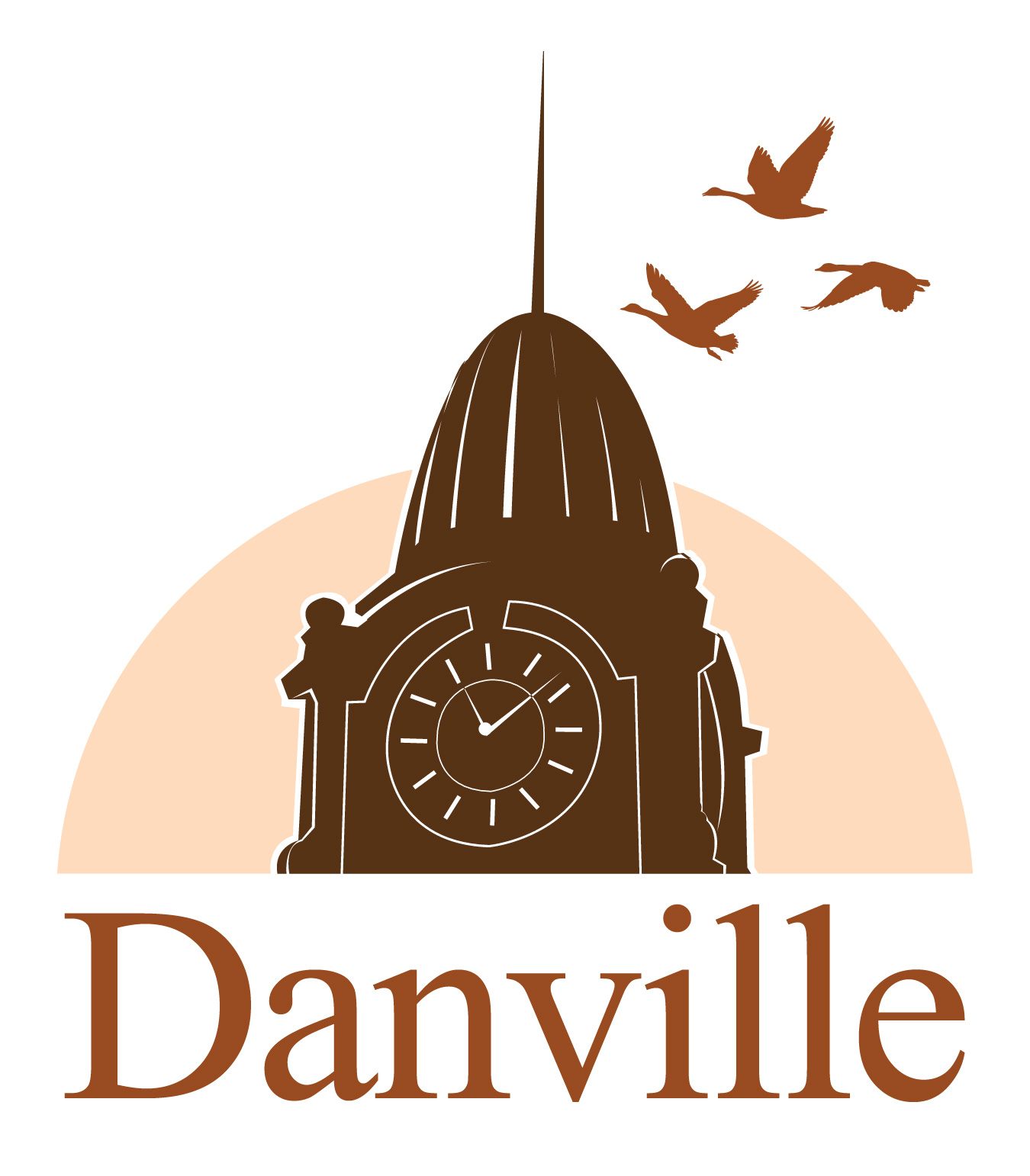 AVIS PUBLICAvis public est donné par la soussignée, directrice générale et greffière que lors de la séance ordinaire du conseil de la Ville de Danville tenu le 11 octobre 2022, le règlement suivant a été adopté :Règlement 2022-09 décrétant des travaux d’urgence pour la réfection de l’égoût pluvial de la rue du carmel et un emprunt de 1 000 000 $Ce règlement peut être consulté au bureau de la ville durant les heures d’ouverture.Donné à Danville, ce 12e jour du mois d’octobre 2022. Marie-Pier Dupuis, DMA, CRHADirectrice générale et greffièreCERTIFICAT DE PUBLICATION D'UN AVIS PUBLICJe, soussignée, Marie-Pier Dupuis, directrice générale et greffière de la Ville de Danville, certifie que le présent avis public a été affiché aux deux endroits habituels soit sur le panneau d’affichage de la Ville de Danville sis au 150, rue Water à Danville et sur le site internet de la Ville de Danville, le tout conformément aux prescriptions du règlement 194-2018 portant sur les modalités de publications des avis publics.EN FOI DE QUOI, je donne ce certificat le 12 octobre 2022.La directrice générale et greffière,Marie-Pier Dupuis, DMA, CRHA